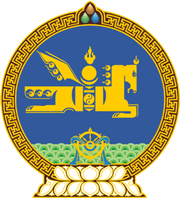 МОНГОЛ УЛСЫН ХУУЛЬ2023 оны 07 сарын 07 өдөр                                                                  Төрийн ордон, Улаанбаатар хот     ХӨДӨЛМӨР ЭРХЛЭЛТИЙГ ДЭМЖИХ     ТУХАЙ ХУУЛЬД ӨӨРЧЛӨЛТ     ОРУУЛАХ ТУХАЙ	1 дүгээр зүйл.Хөдөлмөр эрхлэлтийг дэмжих тухай хуулийн 2 дугаар зүйлийн 2.1 дэх хэсгийн “Нийгмийн даатгалын тухай3” гэснийг “Нийгмийн даатгалын ерөнхий хууль3” гэж өөрчилсүгэй. 	2 дугаар зүйл.Энэ хуулийг Нийгмийн даатгалын ерөнхий хууль /Шинэчилсэн найруулга/ хүчин төгөлдөр болсон өдрөөс эхлэн дагаж мөрдөнө.МОНГОЛ УЛСЫН 		ИХ ХУРЛЫН ДАРГА 				Г.ЗАНДАНШАТАР